                                          Atividades para casa.CONTEÚDO PEDAGÓGICO.MATERNAL I  (NONA SEMANA).OBJETIVOS:As atividades propostas têm como objetivo estimular o desenvolvimento integral das crianças trabalhando o cognitivo, físico e socioemocional a fim de proporcionar também uma maior interação entre a família.ROTINA DIÁRIA:1º-Leitura/ conversa sobre os combinados e regras; 2º-Roda de conversa; Comece falando informalmente sobre assuntos do cotidiano ou curiosidades pessoais a criança. A ideia é aproximar os pais do objeto do conhecimento em si - no caso, a própria conversa. Exemplos: como foi seu dia, falar sobre os membros da família, amiguinhos da escola, escolha do nome da criança, falar sobre a cidade etc.3º- Cantigas de RodaA musicalização com as cantigas de roda pode ser feita pelos pais/responsáveis resgatando as músicas que conhecem de sua infância ou por intermédio do uso de recursos digitais como CDs, DVDs ou vídeos:Link de sugestão: https://www.youtube.com/watch?v=V8JU4Q7hKe8}4º- Faça a Leitura diária do Alfabeto e dos números com as crianças:5º Realização das atividades pedagógicas:Atividade: Identificação do nome e escrita da letra inicial.Orientações:  Converse com a criança sobre o significado e motivo do nome que lhe foi dado.Escreva o  primeiro nome da criança abaixo:Agora, ajude a criança a  colar uma foto dela   ou desenhar seu rostinho.Ajude a criança a modelar  a primeira letra do nome dela com massinha caseira. Ajude a realizar  a escrita da primeira letra do  nome da criança.Orientação: Conversar com a criança sobre a vogal A;Pedir para criança que mostre  o que tem em casa que comece com a letra A;Escolher uma cor de tinta, molhar o dedinho da  criança e contornar a vogal A.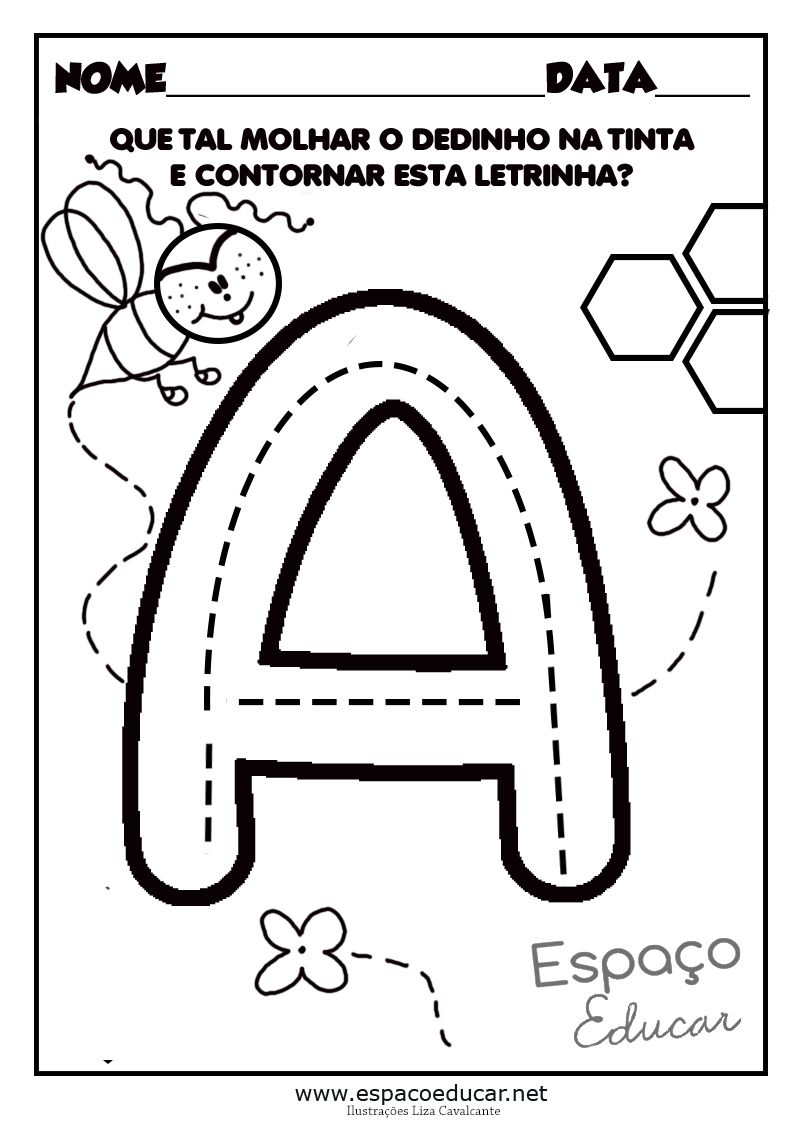 Orientação:Riscar com giz de cera verde no espaço abaixo: 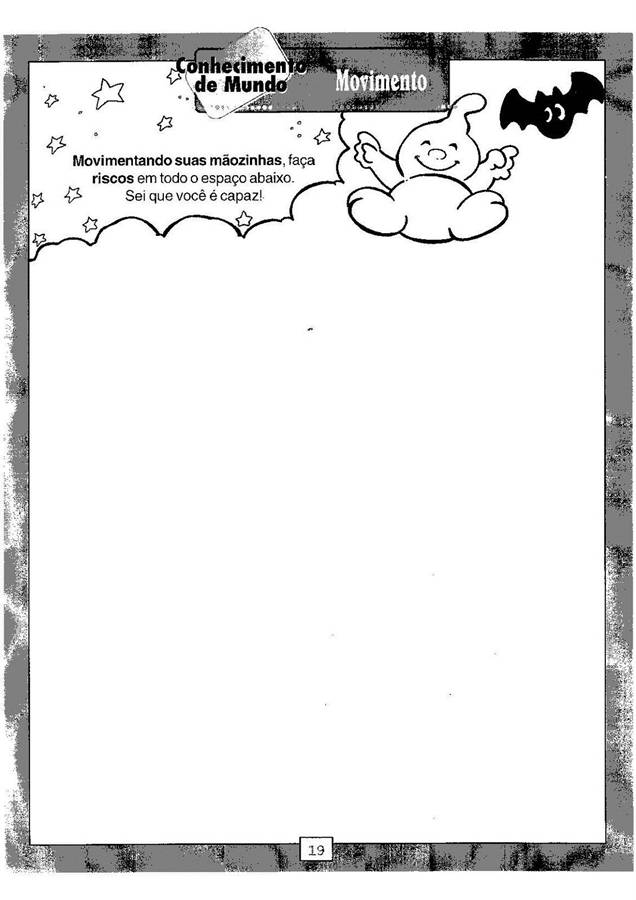 https://pedagogiaaopedaletra.com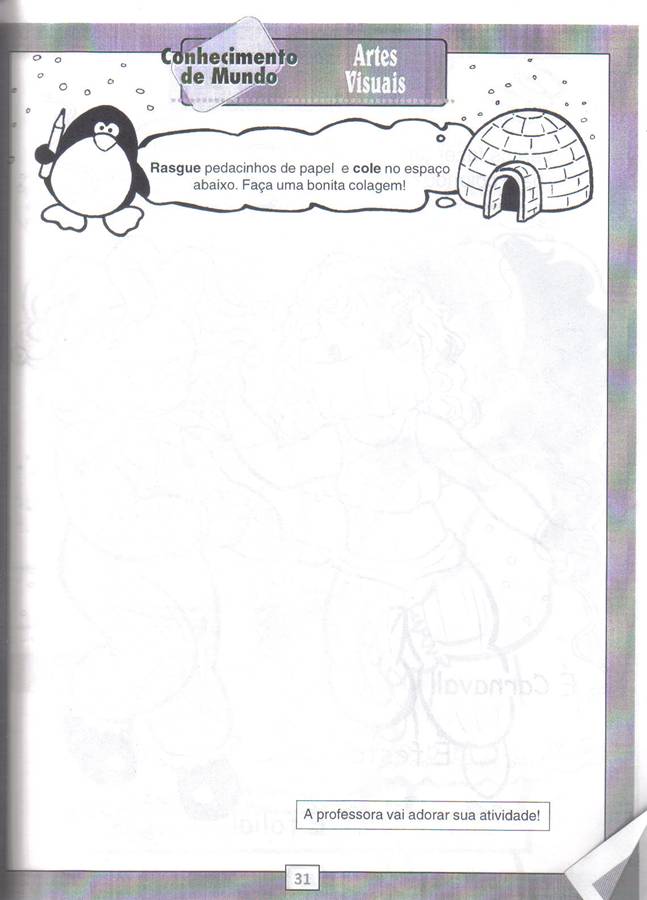 https://pedagogiaaopedaletra.comOrientação:Conversar com a criança sobre o nome da vogal, “ Está é a vogal A”“ Vamos ver o que começa com A que temos em casa”Agora ajude a criança a espalhar cola na letra A e depois cole areia.Lave bem as mãos depois da atividade.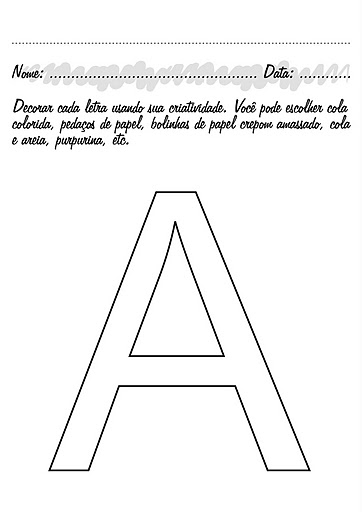 ORIENTAÇÕES:1 - Cantar a música da Mariana conta 1 - youtube no canal da galinha pintadinha;2 - Falar sobre a importância dos números no nosso dia a dia;3 - Fazer o traçado do número 2 no chão com fita crepe , giz ou corda.4 – Pedir  para a criança  andar realizando o movimento de escrita do númerosobre o contorno;5 - Pedir para a criança representar com o dedo o número 2;6- Realizar as atividade:Passar o dedinho da criança  na tinta guache na cor escolhida  e fazer ocontorno do número 2.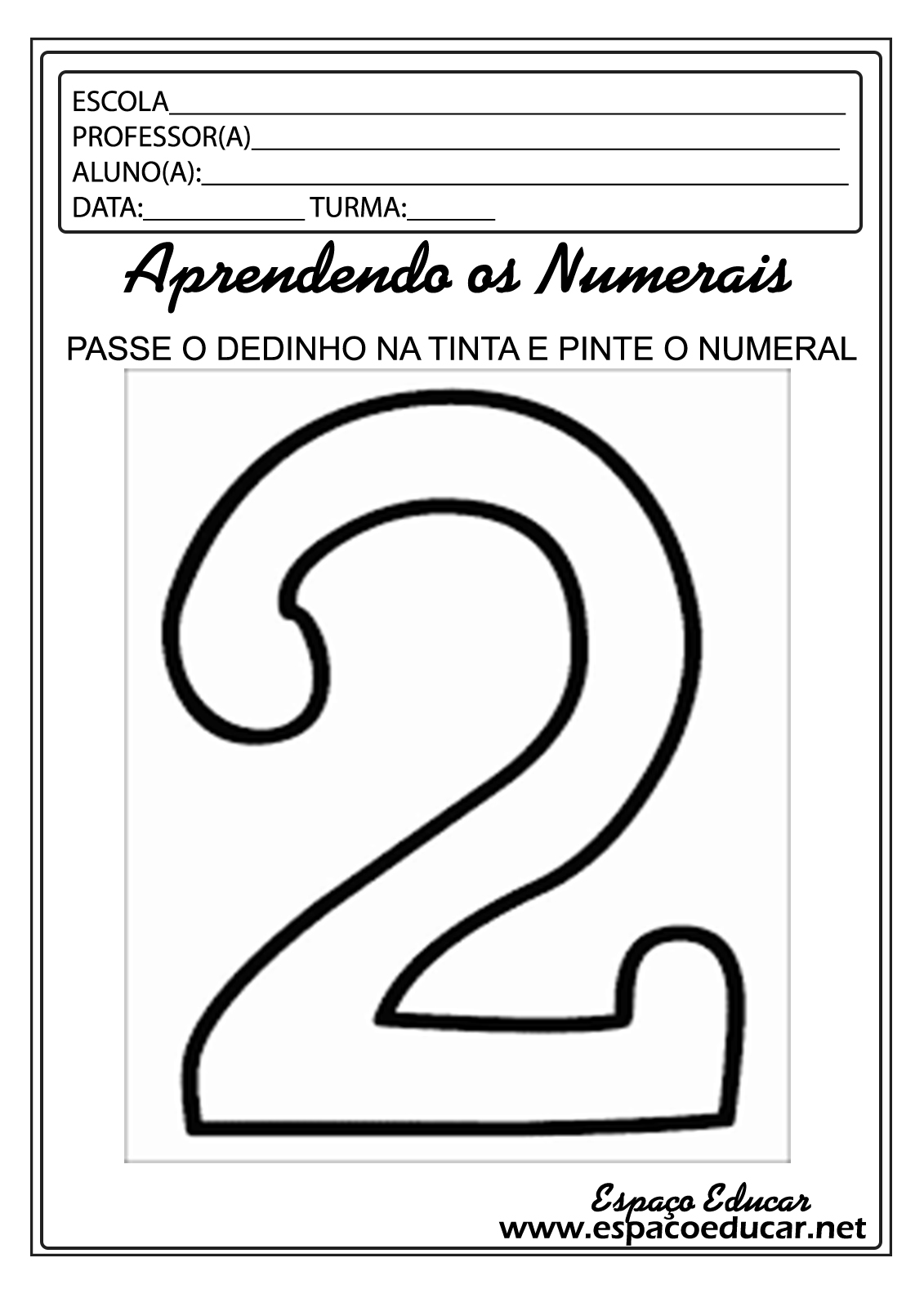 ATIVIDADES LÚDICAS:Recadinho das educadoras:
Querida criança! Logo tudo isso vai passar e estaremos juntos novamente. Saudades de vocês. ❤ Nome :Data :Escola:Professora :Foto da criança.Escrita  primeira letra do nome.Nome:Data:Escola:Professora :NOME:DATA:ESCOLA:PROFESSORA: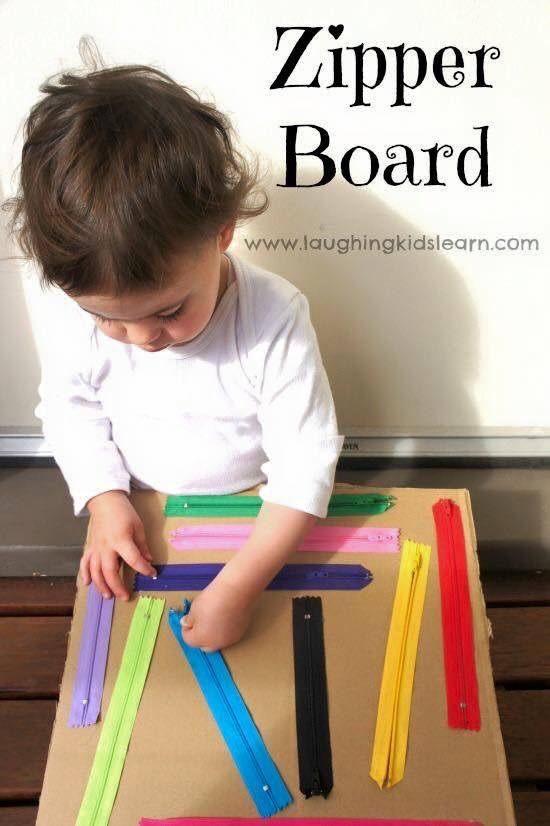 MATERIAL:Papelão;Cola;Zíper de várias cores;Pedir para a criança  fechar e abrir o zipper,Fazer conforme a imagem.Pode também usar uma blusa ou outra peça com zíper e treinar o movimento.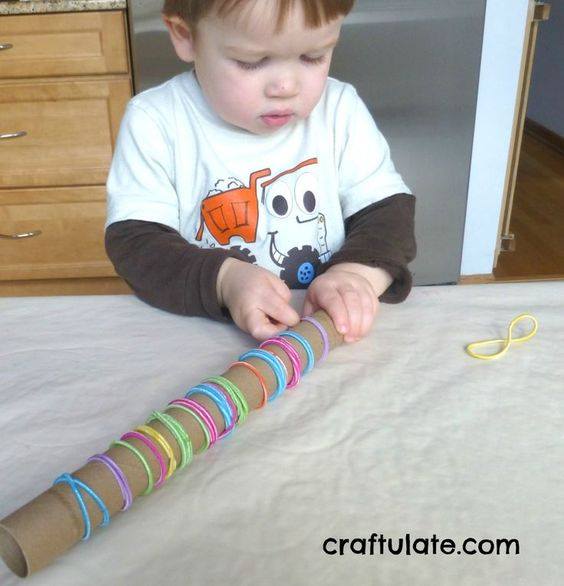 MATERIAL:Rolo que jogamos fora do papel alumínio, papel higiênico etc;Elástico de cabelo;Pedir para a criança colocar no rolo;Fazer conforme a imagem.